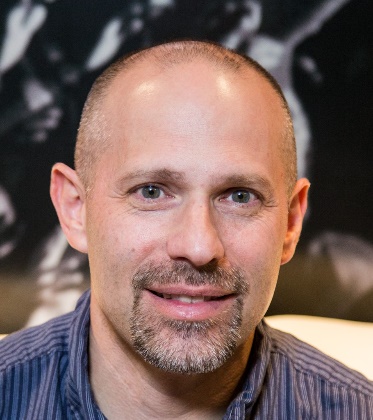 Duane Goodling BioDuane Goodling is an ordained minister with the Assemblies of God and was born and raised in Southcentral Pennsylvania. His background is in business management and he has a degree in Business Administration.  He is currently studying for a B.A. in Bible and Theology through Global University and he has taken many classes through the PennDel School of Ministry.  

Duane has had a heart for missions for many years which, in 2016, the Lord used to lead him to join Think Missions, a non-denominational mission’s agency, as their Mission Director. He has spoken in many churches throughout Pennsylvania, Virginia, and as a member on missions’ teams in all of the America's as well as South Asia.  Duane is also the Light for the Lost Coordinator for the Assemblies of God- PennDel Ministry Network. 

Duane and his wife Beth have been married since 1995 and
​together they have two sons; Chase and Nick. 